BROAD TOWN	 PARISH COUNCIL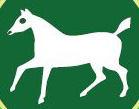 Linda Roberts BA (Hons) PGCAP FHEA FILCMInterim Parish Clerk and RFO							             44 Westlands LaneBeanacreMelkshamWiltshireSN12 7QETel:  07794056594Email:  strebor1504@outlook.com										18 June 2017To:		Councillor J E Jordan - Chairman		Councillor S J Billis		Councillor S G Hartley		Councillor M A Holland		Councillor B Joyce		Councillor R Pearce			Councillor C J RendellDear CouncillorsIn accordance with the Local Government Act (LGA) 1972, Sch 12 paras 10 (2) (b) you are summoned to attend an Extra Ordinary Meeting of the Parish Council.  The meeting will be held in the Village Hall on Monday 26th June 2017 commencing at 8pm.   (LGA 1972 sch.12 para 10(2)(a).  A period of public participation will take place prior to the formal opening of the meeting.   The Press and Public are welcome to attend this meeting.Yours sincerely						Yours sincerely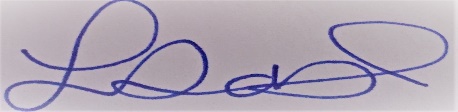 Councillor Mrs Jordan                                                                   Mrs L A RobertsChairman                                                                                         Interim Parish Clerk and RFOBROAD TOWN PARISH COUNCILExtra Ordinary Parish Council Meeting Monday 26 June 2017Public ParticipationA G E N D A1.	ApologiesTo receive apologies for absence.2.	Declarations of InterestIn accordance with the Parish Council’s Code of Conduct, all Members are required to declare any disclosable pecuniary interests or other registrable interests which have not already been declared in the Council’s Register of Interests.  Members may however, also decide, in the interests of clarity and transparency, to declare at this point in the meeting, any such disclosable pecuniary interests which they have already declared in the Register, as well as any other registerable interests.3.	Minutes	To approve, by resolution, the minutes of the Parish Council Meeting held on Monday 12 June 2017.4.	Neighbourhood Area Modification ConsentA representative from Wiltshire Council will be in attendance to discuss and answer questions in relation to the implications of Broad Town signing the consent for Clyffe Pypard and Tockenham to leave the New-V designated Neighbourhood Plan Area. 5.	Report of the Internal Auditor – for approval by resolution. (Report to follow)6.	Approval of the Annual Return and the Annual Governance Statement5.1	Members are required to approve, by resolution the Annual Governance Statement as detailed in Section 2 of the Annual Return.  5.2	Members are required to approve by resolution the Annual Return for Year End Accounts 2016-2017.7.	Adjusted Budget for the Financial Year 2017-2018To approve by resolution the adjusted draft budget for 2017-2018.